Работа учителя-дефектолога в течение учебного года велась по следующим направлениям: 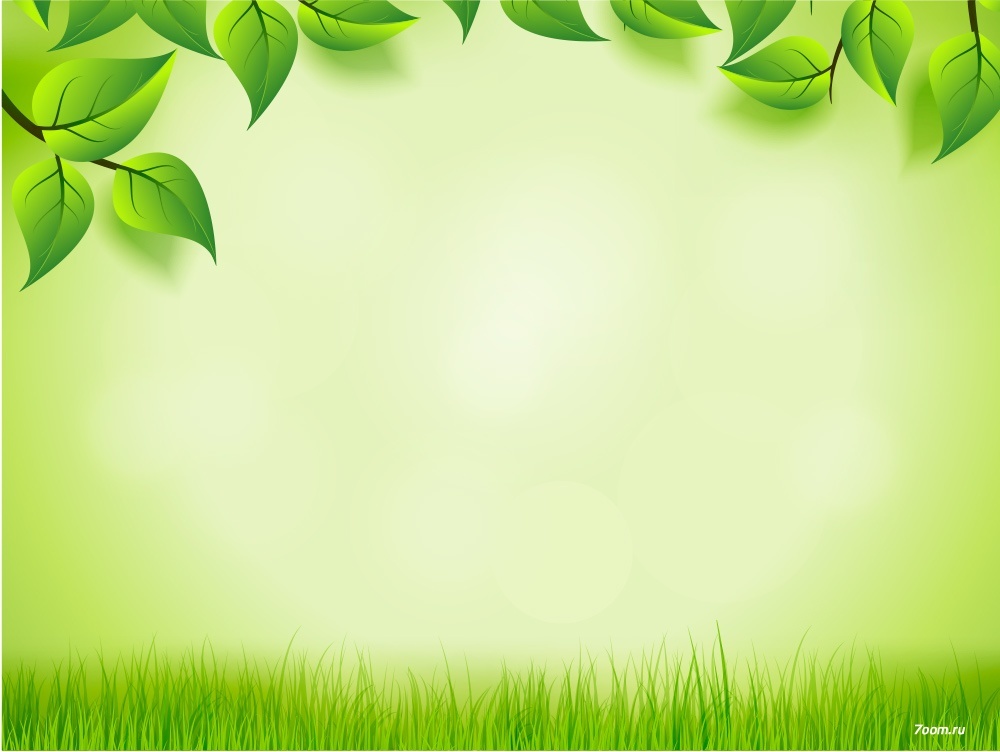 